Opdracht van de Heer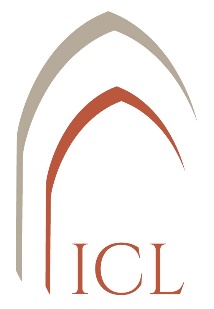 Zegening van de kinderentijdens de eucharistieviering Na de homilie nodigt de voorganger de ouders uit om met hun kind(eren) naar voor te komen. Ondertussen kan men een aangepast lied zingen. Bijvoorbeeld Christus, Gij zijt het licht (Zing Alleluia, 14) of Laat de kinderen tot mij komen (ZJ 725).Inleiding V.	Broeders en zusters,  
op 2 februari  
vieren we het feest (hebben we het feest gevierd)  
van de Opdracht van de Heer. 
Maria en Jozef hebben hun kind Jezus aan Gods zorg toevertrouwd. 
Ook wij willen vandaag Gods zegen vragen over deze kinderen. Laten we samen bidden: Gebed met de gemeenschap om zegen De ouders en de gemeenschap bidden samen:  Heer, onze God, 
wij leggen de namen van onze kinderen  
in uw hand.  
Wij bidden U: vergeet hen niet,  
en blijf hun altijd nabij. Laat hen groeien in geloof, hoop en liefde 
en leer hun de weg gaan waarop uw Zoon ons is voorgegaan. Houd hen vast als wij hen moeten loslaten. 
Wees hun troost als ze eenzaam zijn, 
bemoedig hen als ze bang zijn.  
Blijf hun nabij als het donker wordt in hun leven,  
als zij de weg niet vinden naar vrede en verzoening. 
Reik hun uw hand en open hun ogen  
voor het geluk dat Gij belooft. In uw zegenende handen, God,  
leggen wij de namen van onze kinderen.  Amen. Zegengebed door de voorganger De voorganger bidt met uitgestrekte handen over de kinderen: V.	God onze Vader, 
Jozef en Maria hebben hun kind Jezus 
na de geboorte naar de tempel gebracht 
om uw zegen te vragen en het aan U toe te vertrouwen. 
Vandaag volgen wij hun voorbeeld. Wij komen tot U en vragen: 
zegen en behoed deze kinderen. 
Schenk hun gezondheid, 
blijdschap en levenskracht. Blijf ook ons nabij, 
en help ons 
om het beste van onszelf te geven, 
opdat zij in onze liefde en zorg, 
U mogen leren kennen. Door Christus, onze Heer.De priester zegent de kinderen die met hun ouders voor het altaar staan, door hun een kruisje op het voorhoofd te geven met de woorden: God zegene en beware je. 